ASWWU Activities Council 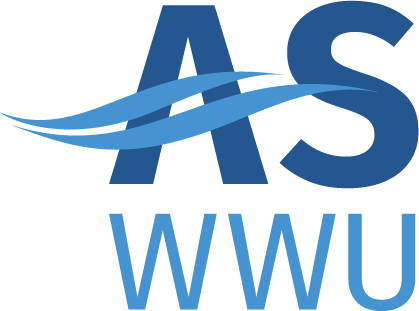 MEETING AGENDASpring, 2022 | 5/9/22 REVISIONS TO THE AGENDA  Approval of Minutes  Business Director’s Report  Olivia’s reportClub Recognition  (comments from students and the community) Pencil puzzle clubClub Name ChangeLarge Event FundAction Items (subject to immediate actions)Opera clubInformation ItemsHappy clubBookstore donationCouncil Review Other Business . 